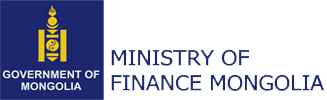 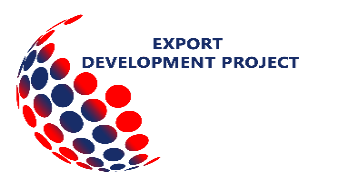 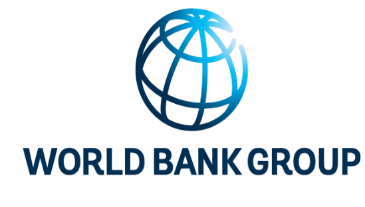 “ЭКСПОРТЫН ХӨГЖЛИЙН ТӨЛӨВЛӨГӨӨ БОЛОВСРУУЛАХ АРГАЧЛАЛ”  СУРГАЛТЫН ХӨТӨЛБӨР13:50-14:00Бүртгэл14:00-14:10ЭХТ-ий үндсэн агуулга, боловсруулах зарчимЭкспортын хөгжлийн төлөвлөгөөний зорилгоАгуулгаБаримтлах зарчим14:10-14:20ЭХТ-нд тусгах байгууллагын танилцуулгаБайгууллагын өнөөгийн үйл ажиллагааДотоодын зах зээлд эзэлж буй байр суурь, түүнд нөлөөлсөн хүчин зүйлс14:20-14:50Экспортын бүтээгдэхүүн, үйлчилгээ:Экспортын бүтээгдэхүүн, үйлчилгээг тодорхойлох, Өртөг тооцохШаардлагатай өөрчлөлтүүд Б.Хаш-ЭрдэнэБизнес хөгжлийн шинжээч14:50–15:00Цайны завсарлага15:00–15:40Зах зээлийн судалгаа, сонголтЗах зээлийн судалгаа, зорилтот зах зээлийг тодорхойлохӨрсөлдөөний орчин, өрсөлдөгчийн судалгааМаркетингийн стратеги15:40–16:10Үйл ажиллагааны болон санхүүгийн төлөвлөгөөҮйл ажиллагааны төлөвлөгөө боловсруулахЭкспортын үйл ажиллагааны санхүүгийн төлөвлөлтХүний нөөцийн төлөвлөлт